با نام یگانه بی همتا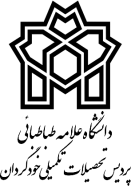             دانشگاه علامه طباطباییفرم اطلاعات پایان نامه دانشجویان  مقطع دکتری دورههای تحصیلاتتکمیلی پردیس خودگردان*نام ونامخانوادگی استاد راهنما:                                                                                        نام ونامخانوادگی رئیس  پردیس تحصیلات تکمیلی خودگردان                                                         مهر وامضاء                                                                                                                                                       مهر وامضاءکد رهگیری که اطلاعات دانشجو با آن کد در سایت پژوهشگاه اطلاعات و مدارک علمی ثبت شدهاست:کد رهگیری که اطلاعات دانشجو با آن کد در سایت پژوهشگاه اطلاعات و مدارک علمی ثبت شدهاست:کد رهگیری که اطلاعات دانشجو با آن کد در سایت پژوهشگاه اطلاعات و مدارک علمی ثبت شدهاست: نام و نامخانوادگی:                                    کدملی:                                        شماره دانشجویی:                                     نام دانشکده: نام و نامخانوادگی:                                    کدملی:                                        شماره دانشجویی:                                     نام دانشکده: نام و نامخانوادگی:                                    کدملی:                                        شماره دانشجویی:                                     نام دانشکده:رشته تحصیلی:                                            مقطع تحصیلی:                                            گرایش:                                گروه آموزشی:رشته تحصیلی:                                            مقطع تحصیلی:                                            گرایش:                                گروه آموزشی:رشته تحصیلی:                                            مقطع تحصیلی:                                            گرایش:                                گروه آموزشی:تاریخ دفاع:                                                                                                 E:mail دانشجو:تاریخ دفاع:                                                                                                 E:mail دانشجو:تاریخ دفاع:                                                                                                 E:mail دانشجو:نام استادان راهنما:E:mailنام استادان راهنما:E:mailنام استادان مشاور:E:mailمشخصات ظاهری  رساله :  تصویر          جدول           نمودار            نقشه                 واژهنامه                        پرسشنامه                     سایر ضمایم              تعدادصفحاتمشخصات ظاهری  رساله :  تصویر          جدول           نمودار            نقشه                 واژهنامه                        پرسشنامه                     سایر ضمایم              تعدادصفحاتمشخصات ظاهری  رساله :  تصویر          جدول           نمودار            نقشه                 واژهنامه                        پرسشنامه                     سایر ضمایم              تعدادصفحاتفایلهای همراه: Open office                     Word                         PDF                                                                سایرفایلهای همراه: Open office                     Word                         PDF                                                                سایرفایلهای همراه: Open office                     Word                         PDF                                                                سایرموضوع اصلی  رساله:موضوع اصلی  رساله:موضوع اصلی  رساله:موضوع فرعی  رساله:موضوع فرعی  رساله:موضوع فرعی  رساله:کلید واژه رساله (به زبان فارسی ):کلید واژه  رساله (به زبان انگلیسی ):کلید واژه رساله (به زبان فارسی ):کلید واژه  رساله (به زبان انگلیسی ):کلید واژه رساله (به زبان فارسی ):کلید واژه  رساله (به زبان انگلیسی ):عنوان رساله:به زبان فارسی:به زبان فارسی:عنوان رساله:به زبان انگلیسی:به زبان انگلیسی:چکیده راهنما ( ترویجی ):چکیده راهنما ( ترویجی ):چکیده راهنما ( ترویجی ):چکیده تمام نما:چکیده تمام نما:چکیده تمام نما:Second  Language ( English )Second  Language ( English )Name:                                                              Last  Name:                                                                                                           Name:                                                              Last  Name:                                                                                                           Title:    Title:    Indicative    Abstract                                           Indicative    Abstract                                           Informative    AbstractInformative    AbstractName:                                    Last  Name:                           SupervisorName:                                              Last  Name:                         Advisor